Nursery Rhyme Matching GameCut out the squares below to create a matching game. If you can see through the back of the cards glue each card to a piece of colored construction paper.When playing the game encourage taking turns and using the names of each item. For example,3 blind mice, Hickory Dickory Dock, Little Miss Muffet.Have fun!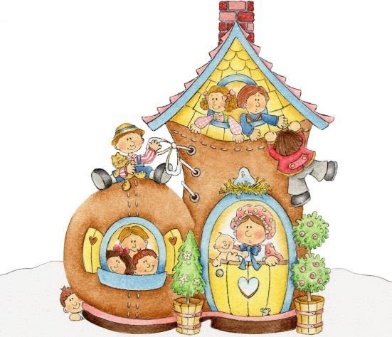 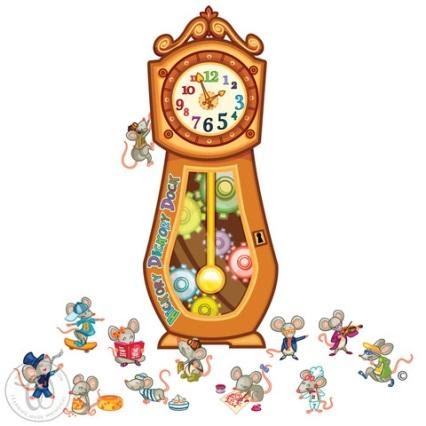 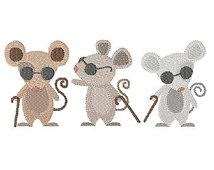 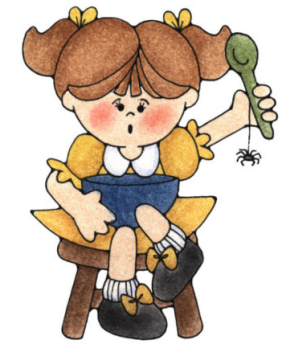 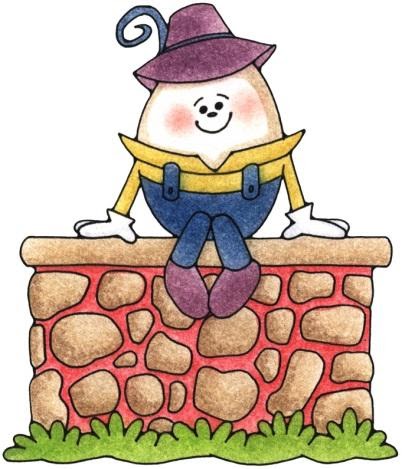 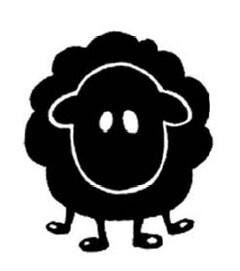 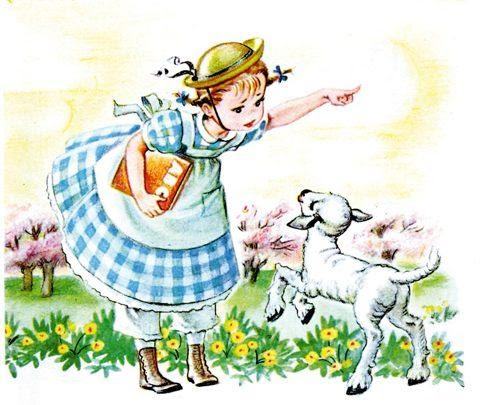 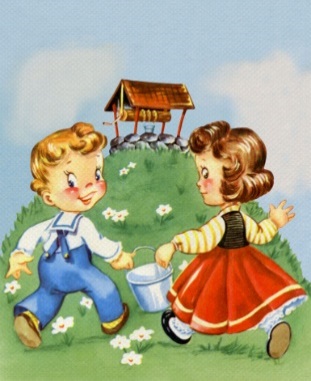 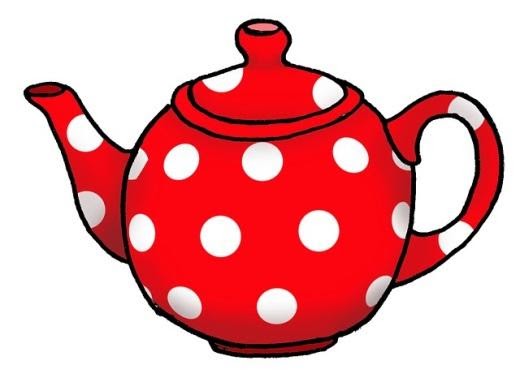 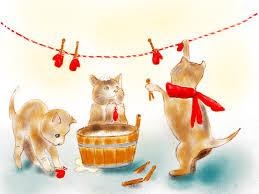 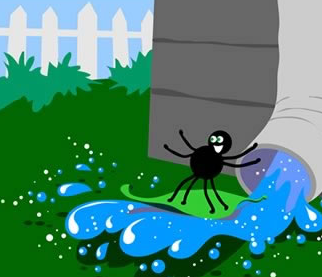 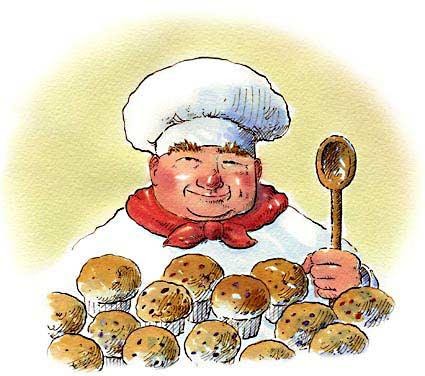 